                    Јавно комунално предузеће        ''Чистоћа'' ј.п.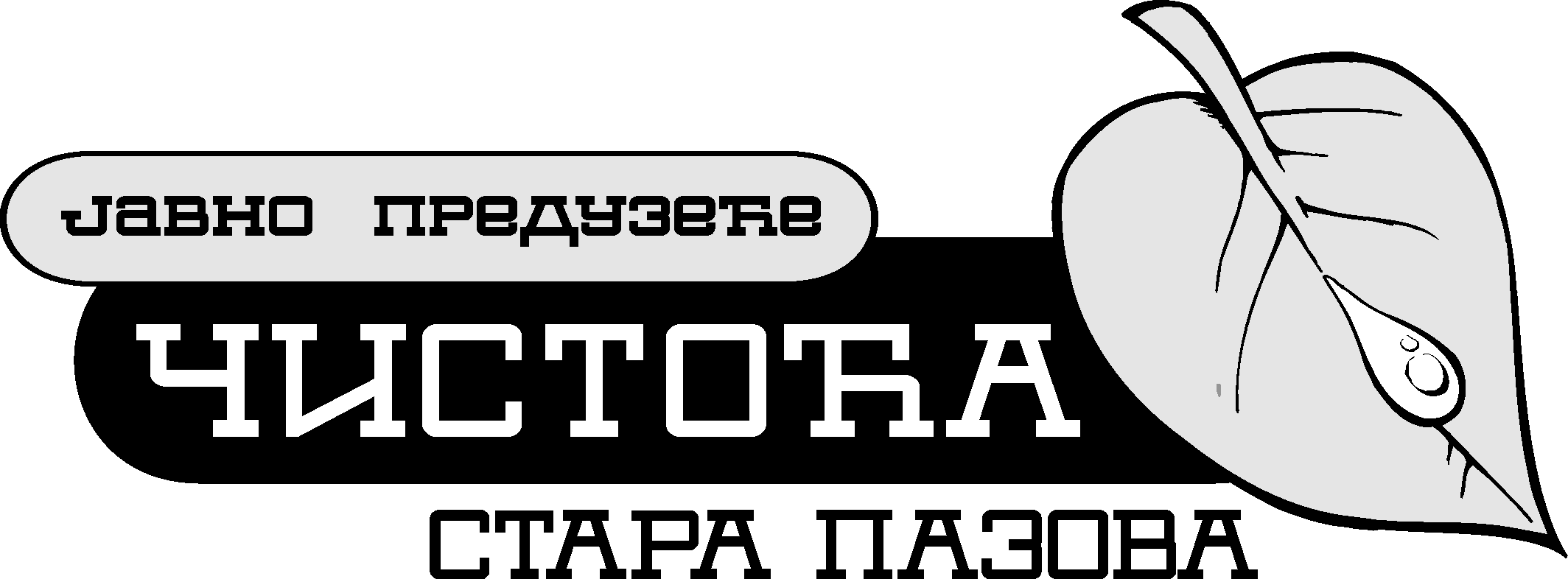                    Стара Пазова, Змај Јовина б.б. тел.022-310-150 Рег             Регистар  Привредних субјеката БД 53835/2005                    Матични број: 8591148; шифра делатности 38.11                    ПИБ: 100537204                    Ерсте банка ад. Нови Сад, текући рн.бр 340-3890-94БРОЈ: 2222ДАТУМ :21.09.2015                                                                            Пречишћен текст  ПРОГРАМ  ПОСЛОВАЊА ПРЕДУЗЕЋА СА ИЗМЕНАМА И ДОПУНАМАЗА 2015.ГОДИНУСАДРЖАЈМИСИЈА,ВИЗИЈА,ЦИЉЕВИОРГАНИЗАЦИОНА СТРУКТУРАОСНОВЕ ЗА ИЗРАДУ ПРОГРАМА ПОСЛОВАЊА ЗА 2015.ГОДИНУФИЗИЧКИ ОБИМ АКТИВНОСТИ ЗА 2015 ФИНАНСИЈСКЕ ПРОЈЕКЦИЈЕПОЛИТИКА ЗАРАДА И ЗАПОШЉАВАЊАИНВЕСТИЦИЈЕЗАДУЖЕНОСТПЛАНИРАНА ФИНАНСИЈСКА СРЕДСТВА ЗА НАБАВКУ ДОБАРА ,УСЛУГА И РАДОВА ЗА ОБАВЉАЊЕ ДЕЛАТНОСТИ ,ТЕКУЋЕ И ИНВЕСТИЦИОНО ОДРЖАВАЊЕ И СРЕДСТВА ЗА ПОСЕБНЕ НАМЕНЕЦЕНЕУПРАВЉАЊЕ РИЗИЦИМАПРИЛОЗИ   1. МИСИЈА, ВИЗИЈА, ЦИЉЕВИ           Оснивач Јавног комуналног предузећа  'Чистоћа''  Стара Пазова  је Општина Стара Пазова. Права оснивача остварује Скупштина општине. Уписани и уплаћени новчани капитал  предузећа  на дан 31.12.2005 године је 72.637.941,74 РСД.Матични броj предузећа је   08591148,  Пиб 100537204.Јавно комунално предузеће ''Чистоћа'' Стара Пазова основано је ради:- обезбеђивања трајног обављања делатности од општег интереса и уредног задовољавања потреба корисника комуналних делатности од општег интереса.-развоја и унапређења обављања делатности од општег интереса,-стицање добити,-остваривања другог законом утвђеном  интереса.Предузеће за сваку буџетску годину припрема Програм пословања и Финансијски план прихода и расхода. Наведени Програм и Финансијски план усваја Надзорни одбор ЈКП „Чистоћа“ Стара Пазова, који се након тога упућује на сагласност Скупштини општине  Стара Пазова у складу са чланом 18. Закона о јавним предузећима и обављању делатности од општег интереса. Програм и Финансијски план сматрају се донетим када на њих сагласност да ОснивачПретежна делатност предузећа је  - сакупљање отпада који није опасан, шифра 3811.У складу са наведеним,  „Чистоћа“јп  обавља следеће делатности:- Сакупљање комуналног отпада и транспорт до депоније;- Одржавања чистоће на површинама  јавне намене;- Одржавање зелених површина;- Управљања јавним паркиралиштима;- Управљања гробљима;- Одржавање јавне расвете; - Oдржавање вертикалне саобраћајне сигнализације;- Послови гајења  цвећа,украсног биља и садног материјала и њихова продаја;- Продаја  погребне опреме;- Одржавање и издавање у закуп пијачних тезги;- Послови   службе  и остали непоменути послови  који су у вези са основном делатношћу.Сви  наведени послови  су са једним циљем: задовољење корисника услуга, стицање одређених прихода ,унапређење система рада и увећање капитала предузећа.Предузеће жели да повећа проценат коришћења наших услуга, посебно сакупљање комуналног отпада, а то ће мо постићи у сарадњи са оделењем за комуналне далатности и новом комуналном одлуком. За послове из делатности, због смањења запошљавања, планирамо да ангажујемо  специјализоване фирме путем јавних набавки. Услов за квалитетно обављање  наведене делатности потребно је имати адекватан степен техничке опремљености система, одговарајућу кадровску структуру, добро обучену, организовану и мотивисану.   2. ОРГАНИЗАЦИОНА СТРУКТУРА          Правилником о унутрашњој организацији и систематизацији послова и радних места у предузећу, утврђен је број, квалификациона структура,  опис послова и стручнаоспособљеност запослених, а ради извршавања програмских задатака из делатности предузећа утврђених оснивачким актом, Статутом и другим прописима.Унутрашња организација и систематизација послова у Предузећу, функционисање рада и извршавање задатака по обиму, врсти, природи и значају утврђена Правилником и описом послова, организована је путем сектора (Служби).Описом послова утврђено је да директор Предузећа врши послове руковођења предузећем у складу са Законом, Статутом и општима актима.Послови  запослених у Предузећу, су систематизовани и описани у оквиру сектора и то:Финансијско комерцијални секторСектор општих и правних пословаТехнички сектор Радна јединица „Планирање и уређење насеља“Радна јединица „Техничка оператива“Радна јединица „ Погребне услуге“Радна јединица“Електро одржавање“Радна јединица „Пијаца“     Службе и то:Служба рачуноводстваKомерцијална служба      Радних јединица и то:Радом  сектора, радних јединица и служби  руководе руководиоци које именује директор предузећа.Подела на организационе  јединице доприноси бољој организацији рада, контроли прихода и расхода по радним јединицама, праћење кретања економичности као и предузимање одговарајућих мера за њено повећање.Орган надзора Предузећа је Надзорни одбор кога именује Скупштина општине.У складу са Законoм о буџетском систему ("Сл. гласник РС", бр. 54/09, 73/10, 101/10, 101/11, 93/12, 62/13 и 63/13-испр.108/13),  Закључка Владе Републике Србије 05 Број 023-14246/2014 од 14. новембра 2014. године на основу Упуства за доставу података за израду нацрта одлуке о  буџета  општине Ст.Пазова за 2015.годину  број: 400-1566/2014- III-02  од 03.11.2014 године  и Захтева за доставу података за израду Нацрта ребланса буџета општине Стара Пазоваи за 2015 годину број 400-1055/2015-II-03 od 03.08.2015  пришло се изради   Ребаланса Програма  пословања и финансијског плана јавног предузећа  „Чистоћа“ Стара Пазова. Упутством оделења за финансије општине Стара Пазова  утврђена је квота за 2015 годину. Анаизрајући утврђену квоту и урађене послове за предходни период утврдили смо да иста   није довољна за све послове које ради "Чистоћа" јп .Посебно истичемо Финансијске обавезе из предходне године  која су планирана у доста мањем износу него што је остало за плаћање у 2015 години. Средства из буџета  се користе  за финансирање послова по налогу  а од општег су интереса .4. ПЛАН ПРОИЗВОДЊЕ – УСЛУГЕ-физички обим производње – услугаПовећање физичког обима продаје и услуга су резултат проширења делатности које Чистоћа до сада није обављала,  као и преузимање дела услуга у неким месним заједницама које су до прошле године оне обављале и повећање корисника услуга за изношење смећа5. ФИНАНСИЈСКЕ ПРОЈЕКЦИЈЕ:УКУПАН ПРИХОДИ           Приходи су разврстани  по радним и пословним јединицама и контима у складу су са пословном Политиком предузећа и рачуноводственим стандардима а без обрачунатог ПДВ-а. Из наведене табеле  може се видети повећање прихода  продаја погребне опреме и погребних услуга  јер се крајем 2015. године планира отварање продавнице погребне опреме у Старим Бановцима на старом гробљу поред капеле. Повећање прихода планирамо и у области сакупљања смећа и то за 6%. Један део становништва  и даље одбија да користи услуге одношења смећа  па самостално одвози отпад у контејнере или прави дивље депоније и на тај начин избегава плаћање рачуна. У 2015 години планирамо да повећамо број корисника који сада не користе наше услуге а на основу нове комуналне одлуке која  је у изради. Отварањем нових предузећа на територији наше Општине планирамо и повећање корисника код правних лица.Тренутни број домаћинстава која користе  услуге изношења смећа је 17.824  а правних 559. Програм планирања и одржавања зелених површина насеља на територији Општине Стара Пазова /који је у прилогу/ детаљно је образложен и обухвата:-Kошење травњака у насељима -Кошење травњака путних појасева-Кошење гробаља-Одржавање садног материјала на површинама прве и друге категорије-Одржавање коридорних садница-Одржавање цветних врста Програм чишћења и одржавања јавних површина насеља на територији Општине Стара Пазова/који је у прилогу/ обухвата :-Чишћење  тротоара , тргова и паркиралишта-Пречишћавање јавних зелених површина и банкина-Чишћење простора око контејнера, пражњење корпи и скидање парти и огласа са дрвећа-Чишћење канала и каналица у првој категорији насеља-Чишћење се врши  по утврђеним  површинама и динамиком чишћења по свим месним заједницама општине Стара Пазова.       Програм озелењавања, орезивања и расчишћавања јавних зелених површина/који је у прилогу/ обухватају послове:-Кошење  јавних  зелених  површина-Грабуљање јавних зелених површина-Одржавање декоративног жбуња-Одржавање живе ограде-Одржавање дрвореда и солитерног дрвећа-Одржавање пошумљених путних појасева и малих шумских заједница-Одржавање канала и пропуста испод ћуприја-Чишћење  снега и леда-Одржавање спомен обележја-Озелењавање a) Пошумљавање b) садња  декоративног дендроматеријала-Прихрана и заштитаПоред редовних и уговорених обавеза, по налогу оделења за комуналне делатност обављамо и друге  услуге за целу Општину. Све налоге за извршење послова из делатности добијамо од надлежног оделења у Општинској управи Стара пазова а оверене послове односно радове  оверава именовано лице од стране Оснивача.Све услуге се обрачунавају по  важећем ценовнику који је одобрен од Оснивача.Послове зимске службе посебно исказујемо и  планирамо у 2015.години и исте су усклађене са Програмом рада зимске службе.Планом  је практично описан начин рада и обавезе извођача радова на овим пословима као и систем комуникације.Одлуком о допуни Статута поред осталих допуњене су делатности одржавање јавне расвете и постављање саобраћајних ознака на коју Одлуку је сагласност дала Скупштина општине Стара Пазова. На основу наведене одлуке о проширењу делатности „Чистоћа“јп је изнајмила камион  са платформом, кадровски се оспособила, набавила  потрошни материјала  и  почела је  да обавља делатност одржавања јавне расвете по целој територији општине у другој половини 2014 године.Како још увек немамо довољно искуство били смо веома обазриви у планирању за 2015 годину.Планирано повећање прихода у 2015. години од пијаца односи се на проширење зелене, робне и кванташке пијаце у насељу Бановци Дунав као и редовне наплате на пијаци у Новој Пазови.У току 2014.године због мањкавости Одлуке о паркиралиштима на целој територији Србије,било је проблема око наплате казнених, доплатних карата за паркирање. Након усаглашавања прописа и овај проблем је решен увођењем Дневне карте, тако да очекујемо веће приходе Паркиг сервиса. Средства из тачке 14 –Субвенције Оснивача односе се на  преузете обавезе Оснивача  из ранијих година  за куповину основних средстава      На основу Упуства за доставу података за израду нацрта одлуке о  буџету  општине Ст.Пазова за 2014.годину  број: 400-1566/2014- III-02   од 03.11.2014 где је утврђена квота , распоређена су средства по предложеној намени која је приказана у табели“ПОСЛОВИ ПО НАЛОГУ ОСНИВАЧА У 2015 ГОДИНИ“ . Аналзирајући  урађене послове по налогу  ми се уклапамо у планирана средства за текућу годину али имамо велики проблем  у тачки Б /финансијске обавезе  пренешене из ранијих година/.  Како је из предходних година остало   више ненаплаћено него  што је планирано овог пута повећавамо наведену позицију. Остале измене су у оквиру планираних и потребних средстава за текућу годину. Средства из буџета односе се на послове из делатности а  радиће се по програму, потреби и налогу   у оквиру одобрених срдстава. За радове под тачком 1, 4, 5,7, 9 и 10 води се грађевински дневник, исте  оверава надзорни орган којег именује Оснивач и фактурише се Општинској управи..  Остали планирани радови ће се извршавати по захтеву а налоге ће оверавати корисник услуга.  УКУПНИ ТРОШКОВИ / РАСХОДИ                                                            ( у динарима )              Анализирајући процену прихода и расхода у 2015 годину предузеће ће позитивно пословати а остварену добит ће усмерити  у нераспоређену добит текуће године,односно у капитал предузећа.ОВЛАШЋЕЊЕ НАДЗОРНОМ ОДБОРУ1. „Овлашћује се Надзорни одбор „Чистоће“јп. Стара Пазова да  у Програму пословања за 2015 год. може извршити промену Финансијског плана који је у складу са Законом о буџетском систему „Сл.гласник РС број 54/09, 73/10, 101/10, 101/11, 93/12, 62/13 и 63/13-испр.108/13) Одлуке о буџету  Општине Стара Пазова за 2015 годину/Сл.лист општина Срема бр............./ у оквиру одобрене апропријације а у оквиру двоцифреног нивоа финансирања појединих расхода“.2.“ Поред наведеног овлашћује се Надзорни одбор „Чистоћа“јп Стара Пазова да у Програму пословања и финансијском плану за 2015 годину може  извршити  промену и осталих  елемената/позиција/  који  су повезани са сопственим  приходима односно расходима а зависе од оствареног резултата односно финансијске ситуације у предузећу.“ Расчлањење појединачних ставки и утврђивање појединачних вредности биће утврђено кроз план набавки  који доноси Надзорни одбор.АНАЛИЗА ПОСЛОВНОГ ОКРУЖЕЊА ПРЕДУЗЕЋА Предузеће пружа услуге од општег интереса које су дефинисане Одлуком о одржавању чистоће града, Законом о комуналним делатностима и Законом о јавним предузећима. Реализација услуга овог предузећа подлеже обавезној и сталној контроли од стране Оснивача. Цена услуга, базира се на калкулацији и доставља се Надзорном одбору предузећа, а након доношења Одлуке,  иста се доставља Оснивачу,  на сагласност. Због економске ситуације у земљи отежана је наплата потраживања, односно прихода од услуга, која се у последњих неколико година  бележе благи пад. Одређени  број наших купаца – привредних предузећа  послују са губицима или имају висока дуговања из ранијих година, део њих је у стечају а део угашен. Физичка лица често остају без радног места па је све теже одржати и овај проценат наплате. Посебно истичемо  велики број корисника који су пољопривредни произвођачи са веома малим приходима.Због наведених проблема око наплате , морали смо да применимо и непопуларну меру те одређени број корисника да тужимо.Обзиром на ситуацију  у земљи, цене   услуга  нисмо повећавали  од 2013 године и ако је пројектована инфлација  5,5%  за 2014. а за 2015 годину    5,0%. У  2015. години ускладићемо само цене појединих услуга /погребне/ како неби  имали различите цене по Месним заједницама за исту врсту услуге.ПОЛИТИКА ЗАРАДА И ЗАПОШЉАВАЊАКако је  на снази,још увек,  зaбрaнa зaпoшљaвaњa у jaвнoм сeктoру Закoнoм сe oгрaничaвa и укупaн брoj приврeмeнo aнгaжoвaних рaдникa нa 10% укупнoг брoja зaпoслeних. План радне снаге за 2015 годину  је на нивоу плана за 2014 годину.    План  зараде за 2015 годину      На основу  Закона о буџетском систему, Инструкције  Министарства финансија  и Упутства/смерница за припрему Нацрта Одлуке  о буѕету општине Стара Пазова број 400-1566/2014-III-02 од  и Закључка Владе републике Србије бр 02-14246/2014 од 14.11. 2015 године сачињен је Програм пословања за 2015 годину.  Полазећи од наведеног полазни месец за исплату зарада,накнада зарада и осталих накнада трошкова запосленима у 2015 години је октобар 2014 године.Приликом израде програма  примењене су измењене одредбе Закона о раду али је након доношења одлуке о усвајању  Програма пословања  за 2015 годину, у марту месецу, закључен и ступио на снагу Посебан колективни уговор за јавна предузећа у комуналној делатности на територији републике Србије.Наведеним Колективним уговором  утврђена су већа права запослених у односу на измене Закона о раду. Битне измене ,за материјални положај запослених ,односи се  на начин обрачуна времена проведеног  на раду за сваку годину  проведену у радном односу /минули рад/,накнаду трошкова за исхрану/топли оброк/ и регрес за коришћење годишњег одмора.  Познато је да су примања запослених у предузећу далеко испод просека републике,општине и осталих јавних предузећа у окружењу ,па из тих разлога предлажемо повећање  средстава за накнаде.Напомињемо да се накнаде у јавном  предузећу  исплаћују у много мањем проценту и  мањој основици у односу на права утврђена  Посебним Колективним уговором за јавна предузећа у комуналној делатности. Имајући у виду Посебан колективан уговор, репрезентативни синдикати у предузећу /три/, већ су упутили захтев директору за  преговоре о  усклађивању важећег  колективног уговора у предузећу са одредбама Посебног колективног уговора. Основ за преговоре  је нацрт Колективног уговора у предузећу али потписивање истог  је условљено  траженим  изменама Програма пословања за 2015. год. Почев од 2014. год." Чистоћа"јп  се финансира искључиво из сопствених средстава и на основу садашњих и планираних  прихода  може да исплати  увећане накнаде без угрожавања ликвидности и редовног пословања. ПОСЛОВНИ  И  РАДНИ  ПРОСТОР:Наведени грађевински објекти су државна својина а нама дати на управљањеОПРЕМА И ВОЗНИ ПАРК:/најзначајнија опрема/Већи део  опреме  и машина са којима радимо је стара и амортизована и у лошем стању и самим тим захтева велика средства за одржавање и поправку.КРИТЕРИЈУМИ ЗА КОРИШЋЕЊЕ СРЕДСТАВА:Накнада члановима Надзорног одбора Исплате члановима Надзорног одбора  утврђене су на месечном нивоу на основу Решења бр.020-162/2013-IV oд 16. Септембра 2013 године и износе:             Председник       :    25.000,00 динара / нето/               Чланови /2/        :    20.000,00  динара/ нето/. У складу са Законом о привременом уређивању основица за обрачун и исплату плата, односно зарада и других сталних примања код корисника јавних средстава, исказати обрачунату бруто зараду односно  друго примање пре и после умањења, као и разлику која се уплаћује у буџет по овом основу.Везано за наведени Закон накнаде за рад надзорног одбора нису предмет умањења.Исплата зараде  и накнада Директору предузећа            Зарада директора је у складу са колективним уговором и склопљеним уговором о раду са Надзорним одбором предузећа. Зарада  је била и у 2014. години у маси са свим запосленима  те је из истих разлога и у Програму и ЗИП-у за 2015. годину.Директор представља и заступа предузеће,организује и руководи процесом рада и води пословање предузећа, одговара за законитост рада предузећа предлаже Програм рада и План празвоја и предузима мере за њихово спровођење, подноси финансиске извештаје, извештаје о пословању и годишњи обрачун, извршава Одлуке  Надзорног органа, врши и друге послове одређене законом,оснивачким актом и Статутом.Исплата основне зараде  и накнада врши се на основу одлуке Надзорног одбора  и склопљеног Уговора о раду  а у складу  са Законом о јавним предузећима, Закона о раду и нашег Колективног уговора.  Наведена зарада се усклађује као и код свих радника. Друга примања у 2015. години	          Што се тиче исплата  других примања ( јубиларне награде,отпремнине,солидарне помоћи) оне су  у складу са Колективним уговором односно Законом о раду. У односу на прошлу годину у  2015. имамо  5  радника за отпремнину. Исте су обавезујућа категорија и исплаћују се по нашем Колективном уговору. Ове године 18 радника остварује право на јубиларне награде, које се исплаћују у складу са  Колективним уговором. Везано за исплату  накнада трошкова ( долазак и одлазак са рада и за рад на терену) они  су обавезујући 100 % од вредности  путне карте. Како се креће цена превоза у јавном саобраћају тако се  врши  усклађивање наведених трошкова .Исти се исплаћују у складу са Законом о раду ,КУ и Закону о порезу на доходак грађана. Солидарне помоћи исплаћују се у складу са Законом о раду и нашег Колективногуговора тј члана од 55-57. На предлог Синдиката, а у складу са Колективним уговором, директор доноси Одлуку о исплати солидарне помоћи у случајевима дуже и теже болести радника, рехабилитације, теже инвалидности, набавке лекова и ортопедских помагала, ублажавање последица елементарних непогода. Наведени трошкови се исплаћују на основу приложених рачуна а у складу са Законом о порезу на доходак грађана. У случају смрти запосленог или пак пензионера одобравају се трошкови према испостављеним рачунима,  јер су исти обавезујући по Закону о раду невезано за планирана средства. Напомињемо да је наша старосна структура доста неповољна па и из тих разлога имамо велике трошкове за случај смрти. Остале солидарне помоћи / пакетићи за децу ,поклон честитка и  набавка школског прибора./су у складу са КУ,  Законом о раду и Законом о порезу  на доходак грађана. Јавно предузеће је  планирало  и одређена средства установама, организацијама,  из области здравства, културе, науке, социјалне заштите и спорта у виду помоћи путем уговора о донаторству за активности од општедруштвеног интереса и физичким лицима у циљу помоћи за покривање лечења које неможе да се оствари редовним путем. Укупно планирана средства по овом основу су у складу са нашим могућностима и нашим актима и одлукама Надзорног одбора односно директора а до 0,5% укупног прихода за текућу годину.Трошкови рекламе, пропаганде и репрезентације    Средства за исплату у сврси рекламе је у складу са чланом 15. Закона о порезу на добит предузећа а регулисано је нашим актом.  Исте одобрава Надзорни одбор односно директор на основу свог овлашћења а све у циљу стицања већег дохотка.  Средства за исплату репрезентације су у складуса нашим Правилником односно чланом 15. Закона о порезу на добит предузећа.  . Исплате по уговору / повремени послови, уговор  о делу и др./     Ова средства планирана су за случај и за чије обављање предузеће нема систематизоване послове нити запосленог радника  са стручном квалификацијом  као и  због могућности повећаног обима пословања. 7.ИНВЕСТИЦИЈЕ / Најзначајније/8.ЗАДУЖЕНОСТ	9.   ПЛАНИРАНА ФИНАНСИЈСКА СРЕДСТВА ЗА НАБАВКУ ДОБАРА , УСЛУГА И РАДОВА ЗА ОБАВЉАЊЕ ДЕЛАТНОСТИ, ТЕКУЋЕ И ИНВЕСТИЦИОНО ОДРЖАВАЊЕ И СРЕДСТВА ЗА ПОСЕБНЕ НАМЕНЕПлан  набавки  по којим се врши набавка добара , услуга и радова условљен је поштовањем одредби Закона о јавним набавкама, усваја га Надзори одбор и у складу је са финансјским планом за 2015. годину.Велики део јавних набавки је завршен  , уговорен је износ и количина  и у току је реализација.10. ЛИКВИДНОСТ  Применом  Закона о роковима измирења новчаних обавеза у комерцијалним трансакцијама који је скратио плаћање обавеза у јавним предузећима на 45 дана и самим тим  јавним предузећима угрозио ликвидност. С једне стране комунална предузећа имају обавезу да за најдуже 45 дана измире своју обавезу према  привредним субјектима, док исти према њима има 15 дана дуже плаћање, 60 дана.С друге стране Закон није обухватио и не односи се на  доспеле обавезе становништва/ физичка лица/ према јавном сектору, као ни доспеле међусобне обавезе субјеката из јавног сектора. Прописани рокови плаћања додатно су оптеретили и овако угрожену ликвидност  предузећа . Руководство предузећа предузело је све потребне мере (унутрашње резерве у смањивању трошкова,  контролисано задуживање и др)  како би предузеће било ликвидно и позитивно пословало . 11. УРАВЉАЊЕ РИЗИЦИМА       Урбанистички пројекат проширења гробља у Старој Пазови  усвојен је на седници Скупштине општине Стара Пазова  а Одлука о усвајању објављена је у „Службеном листу Срема“ број 8/01. Потребно је у што краћем временском периоду предузети све потребне мере и радње за целовито спровођење наведеног Пројекта.         Сав комунални отпад који ЈКП „Чистоћа“ сакупи на територији општине  Стара Пазова у оквиру редовног сакупљања транспортује се и одлаже на централну депонију „Рупов салаш“. Око  постојеће депонија није постављена заштитна ограда, па је омогућен неометан приступ свим лицима на тело депоније уласком са стране и из тих разлога не постоји контрола одлагања отпада, те се на тим локацијама може наћи  и други отпад поред комуналног. Неопходно је да се планира  трајно решавање проблема уређења и одржавања депоније јер постојеће стање је неодрживо. Почетак преговора о приступању Србије ЕУ, тера нас да о овоме  почнемо да размишњамо одговорније и конкретније приступимо решавању овог проблема. Сада нам се отвара могућност да кроз приступне фондове ЕУ као и кроз друге начине финасирања (јавно-приватно партнерство, концесије) трајно решимо овај горући проблем у општини. За тако нешто потребни су нам пројекти,  јер без њих је немогуће рачунати ни на какву озбиљнију финасијску помоћ. Свако одлагање решавања овог проблема може изазвати еколошки проблем и изискиваће значајна финансијска средства која ће морати да издвоји  локална самоуправа.                                                                                                                    Председник Надзорног одбора:                                                                                                                               Вера  БјелобркПрилози : -                    -Програм одржавања јавних зелених површина за 2015 год.,                   -Програм ћишћења јавних површина за 2015 годину,                   -Програм озелењавања,орезивања и уређење јавних зел.површина за 2015 г                   -Програм Зимске службе                   - Обрасци ,Ред бр.Назив производа и услугаЈед. мереПлан 2014Процена 2014План 2015ИндексИндексИндексИндексИндексИндексРед бр.Назив производа и услугаЈед. мереПлан 2014Процена 2014План 20156/56/57/57/57/67/61.2.3.5.6.7.9.9.10.10.11.11.    1Приходи од продаје погребне опремеком.6006006501001001091091091092Приходи од смећам21.800.0001.810.0001.900.0001011011061061051053Приходи од пијацеком.65063070097971081081111114Приходи од погребних услугаком.95096010001011011051051041045Приходи од одржавања јавних зеленихповршина/кошење,oозелењавање,орезивање/на територији Општинем21.180.0001.180.0001.363.9421.363.9421001001161161161166Приходи од чишћења јавних површинаНа територији општине Стара Пазова м2145.500143.500143.964999999991001007Приходи службе зоо хигијенеком.6000300025005050424283838Приход од паркингаком10008001100808011011013813810Приходи зимске службечас30003000300010010010010010010011Приходи од одржавања јавне расветечас10002000200200Ред брконтоВрста ПриходауслугеВрста ПриходауслугеПлан2014Процена2014План2015-ребалансПлан2015-ребалансИндексИндексИндексРед брконтоВрста ПриходауслугеВрста ПриходауслугеПлан2014Процена2014План за 2015План2015-ребалансПлан2015-ребаланс5/46/46/51.2.3.3.4.5.6.6.7.8.9.1604Приходи од продаје робаПриходи од продаје роба5.000.000,005.200.000,007.500.000,005.500.000,005.500.000,001041101062612Приходи  погребних услугаПриходи  погребних услуга18.000.000,0019.000.000,0023.700.000,0025.500.000,0025.500.000,001061421353612Приходи од сакупљања и одлагања смећаПриходи од сакупљања и одлагања смећа140.000.000,00142.000.000,00150.000.000,00150.000.000,00150.000.000,001011061064612Приходи  од одржавања хипг.насеља са уређењем пут.појасева и кошењемПриходи  од одржавања хипг.насеља са уређењем пут.појасева и кошењем70.000.000,0062.000.000,0057.500.000,0059.000.000,0059.000.000,00898696'5612Приходи озелењавања,орезивањаи расчишћавања јавних зелених површинаПриходи озелењавања,орезивањаи расчишћавања јавних зелених површина7.000.000,007.000.000,007.900.000,005.000.000,005.000.000,0010072726612Приходи   по налогу  комунал.одел.Приходи   по налогу  комунал.одел.     13.500.000,007.000.000,005.500.000,005.500.000,005.500.000,005241797612Приход од ЗООПриход од ЗОО10.000.000,0010.000.000,0010.000.000,0010.000.000,0010.000.000,001001001008612Приходи  зимске служба,Приходи  зимске служба,9.600.000,006.500.000,005.400.000,004.400.000,004.400.000,006848689612Приходи од електро одржавање јавне расвете иверт.сигнализацијеПриходи од електро одржавање јавне расвете иверт.сигнализације5.800.000,004.000.000,0011.600.000,009.900.000,009.900.000,0069145248'  10612Приходи  пијаце/закуп тезги и дневна накнада/Приходи  пијаце/закуп тезги и дневна накнада/16.000.000,0015.500.000,0018.500.000,0018.500.000,0018.500.000,009711611911612Приходи  од паркинг псервисаПриходи  од паркинг псервиса     3.000.000,003.200.000,004.900.000,004.900.000,004.900.000,0010716315312УКУПНО ПОСЛОВНИ ПРИХОДИУКУПНО ПОСЛОВНИ ПРИХОДИУКУПНО ПОСЛОВНИ ПРИХОДИ297.900.000,00281.400.000,00302.500.000,00302.500.000,00298.200.000,009410410510513640640Субвенције Оснивача24.500.000,0024.500.000,00    2.000.000,00    2.000.000,00    1.600.000,001007714650-670650-670Ост. Финансијскиприходи   2.000.000,001.500.000,001.200.000,001.200.000,002.000.000,007510013415УКУПНО ПРИХОДИУКУПНО ПРИХОДИУКУПНО ПРИХОДИ324.400.000,00307.400.000,00305.700.000,00305.700.000,00301.800.000,00959399A.ПОСЛОВИ  ПО НАЛОГУ  ОСНИВАЧА У 2015годПлан за 2014План за 2015Плана за 2015/ребаланс/индех1.Одржавање хигијене насељаУ општини Стара Пазова21.500.000,0021.000.000,0020.000.000,00962.Уређење пут.појасева       4.000.000,000003.Послови ЗОО хигијене12.000.000,0012.000.000,0012.000.000,001004.Послови одржавања зел.површина са кошењем  на територији Општине49.500.000,0041.000.000,0042.000.000,001035.Послови Зимске службе 11.500.000,006.000.000,005.000.000,00846.Остали налози Ком.инспекције9.500.000,004.000.000,003.500.000,00887.Послови орезивања ,расчишћавања,уређењаи озелењавање 7.000.000,007.000.000,006.000.000,00868.Наставак  радова на активирању Расадника“Брест“2.500.000,000009.Радови на одржавању јавне расвете7.000.000,0012.000.000,0011.000.000,009210Радови на одржавању верт.сигнализације1.000.000,00500.000,0050УКУПНО:124.500.000,00105.000.000,00100.000.000,0096Б.ФИНАНСИЈСКЕ ОБАВЕЗЕ ПРЕНЕШЕНЕ ИЗ РАНИЈИХ ГОДИНА/по испостављеним фактурама односно захтевима/24.500.000,0015.000.000,0035.000.000,00143УКУПНО :.24.500.000,0015.000.000,0035.000.000,00243УКУПНО ИЗВРШЕЊЕ БУЏЕТА ТАЧКА А + Б 149.000.000,00120.000.000,00135.000.000,00113Ред.бр.Врста трошкова(услуге)ПланПроценаПлан Ребаланс планаИндексИндексИндексРед.бр.Врста трошкова(услуге)20142014201520155/46/46/51.2.4.5.6.7.8.9.501Набавна вредност робе6.500.000,005.400.000,006.000.000,005.100.000,00837895511-513Трошкови материјала52.800.000,0050.800.000,0052.000.000,0044.230.472,00968587520-521Трошкови зарада/укупно бруто/146.404.498,00146.404.049,00152.313.156,00155.813.156,00100106106522 526Накнаде:  Уговор о делу и за над..одбор2.500.000,003.500.000,003.000.000,004.500.000,00140180129529Остали лични расходи19.500.000,0015.900.000,0015.000.000,0013.000.000,00826782531 532 539Трошкови услуга одржавања32.400.000,0031.700.000,0032.000.000,0031.650.000,009898100535Трошкови рекламе1.300.000,001.300.000,002.000.000,002.000.000,00100154154540Трошкови амортизације19.500.000,0014.500.000,0015.000.000,0015.000.000,007477103550Tрошкови непроизводних услуга7.500.000,005.800.000,005.000.000,003.900.000,00776786551Трошкови репрезентације2.500.000,002.500.000,002.500.000,002.500.000,00100100100552Трошкови осигурања2.000.000,001.500.000,001.900.000,001.171.477,00755978553-559Остали трошкови7.300.000,007.500.000,005.000.000,007.000.000,001039693562-563Остали фин.расходи7.500.000,006.700.000,001.000.000,002.000.000,00892730570-580Остали расходи15.000.000,0013.300.000,0013.500.000,0013.600.000,008991101УКУПНО:322.704.498,00306.804.498,00305.495.931,00301.465.105,00959499РеднибројКвалификационаструктураБрој запослених31.12.2014Број запослених31.12.20151НК79792ПК443КВ45454ССС45455ВКВ996ВШС447ВСС1313УКУПНО199199Редни бројГодине старостиБрој запослених31.12.2014Број запослених31.12.20151 До  30 година25252Од 30-40 година44443Од 40-50 година41414Од 50-60 година72725Од 60-70 година1717УКУПНО:199199РеднибројГодине стажаБрој запослених31.12.2014Број запослених31.12.201511-5 година292925-10 година3232310-15 година3434415-20 година 2121520-25 година1515625-30 година3232730-35 година26268Преко 35 година1010УКУПНО:199199РеднибројЗапослени31.12 201331.12 20141Радници1671672Службеници23233Менаџмент99УКУПНО:199199МЕСЕЦИСПЛАЋЕН БРУТО II У 2014.ГОДИНИОБРАЧУНАТ БРУТО II У 2015.ГОДИНИ ПРЕ ПРИМЕНЕ ЗАКОНА*ОБРАЧУНАТ БРУТО II У 2015.ГОДИНИ ПОСЛЕ ПРИМЕНЕ ЗАКОНА*ИЗНОС УПЛАТЕ У БУЏЕТ РЕПУБЛИКЕ СРБИЈЕ  3-41.2.3.4.5.ЈАНУАР11.975.59612.692.76311.500.6301.192.133ФЕБРУАР11.647.61612.692.76311.500.6301.192.133МАРТ11.839.81312.692.76311.500.6301.192.133АПРИЛ12.024.93712.692.76311.500.6301.192.133МАЈ12.020.97512.692.76311.500.6301.192.133ЈУН12.084.43612.692.76311.500.6301.192.133ЈУЛ12.388.06112.692.76311.500.6301.192.133АВГУСТ12.021.80912.692.76311.500.6301.192.133СЕПТЕМБАР12.175.54113.567.76312.334.3301.233.433ОКТОБАР12.692.76313.567.76312.334.3301.233.433НОВЕМБАР12.766.47513.567.76312.334.3301.233.433ДЕЦЕМБАР12.766.47613.567.76312.334.3301.233.433УКУПНО:146.404.498,00155.813.156,00141.342.36014.470.796Ред. бројНАЗИВМЕСТО1Управна зградаСтара Пазова2Пијаце по  месним заједницама2Канцеларија –благајнеНова Пазова3Зграда и гараже на тех.базиСтара Пазова4Чуварска кућица на депонијиСтара Пазова5Зграда капеле по месним заједницама6Зграда и магацини на расаднику“Брест“Стара ПазоваРед. бројНазив /врста  возила/Број возилаПросечна старост       1камиони аутосмећари1019 година       2трактори4  6 година        3виљушкари2  10 година       4 ровокопач1  6 година5погребна возила2  6 година6булдожер1 16 година7Ивеко камион2   6 година8теренско возило2    година9Киа- камион за превоз робе и радника1  12 година10камион кипер2  19 година11камион самоподизач2   10 годинаОпрема набављена до 31.08.2015 год.12 погребно возило-комби1ново13Путничка возила4нова14Погребно возило /половно/115Ивеко- теренски1новиРед.бројНазивВредностДинамикаНачин обезб.средтава1Камион ауто-смећар  нови13.000.000,00октобарсопственализинг2Реконструкција капеле у Старим Бановцима са формирањем продајног објекта5.333.878,33мај сопствена3Пут на депонији ( од гараже булдозера до места истовара смећа) друга фаза6.000.000,00септембарсопствена4Набавка санитарног контејнера на депонији за чуваре 500.000,00септембарсопствена5 Израда пројета за изградњу настрешнице за возила на Т.Б300.000,00септембарсопствена6Изградња надстрешнице за возила на Т.Б 3.000.000,00септембарсопствена7Ремонт булдозера2.200.000,00Август сопствена8Посипач соли поставити на путарца ради' лакшег и ефикаснијег  рада дежурне зимске службе(посипање соли на надвожњацима,пешачким прелазима,школама,итд)400.000,00јануарсопствена9Реконструкције кућице у парку/мокри чвор/400.000,00септембарсопствена10Цистерна –половна /лизинг/4.500.000,00октобарсопственализинг11Реконструкција  сточне пијаце/ограђивање,мокри чвор,бетонирање  пијачног простора/500.000,00априлсопственасопствена16Појачано одржавање пијаца на територији Општине Старој Пазови1.000.000,00Марта-октобрасопственасопствена17Израда пројекта за реконструкцију капеле у Старим Бановцима са формирањем продајног објекта 350.000,00фебруарсопственасопственасопствена18Реконструкција рециклажног дворишта1.000.000,00августсопственасопственасопствена19Радови на гробљу у Старим Бановцима1.000.000,00Април сопственасопственасопствена20Поправка капеле  у Новој Пазови/старо гробље/500.000,00             октобарсопственасопственасопствена21Израда стаза и нових гробних поља и поправке платна/Голубинци,Сурдук,Белегиш,Војка,Стара Пазова,Нова Пазова,Бановци, Крњешевци4.000.000,00Априла-октобрасопственасопственасопствена22Погребно возило (лизинг)3.200.000,00фебруарсопственализингсопственализингсопственализинг28Замена или поправка надградње на камиону Волво1.800.000,00априлсопственасопственасопствена29Набавка клупа  на гробљима и парковима и шеталиштима500.000,00септембарсопственасопственасопствена30Путничко возило  четири комада /лизинг/4.520.296,00мартсопственасопственасопствена31Ситна механизација (тримери, тестере, косилице и ост.)1.967.000,00фебруарсопственасопственасопствена32Ситан алат 969.528,00мартсопственасопственасопствена33Рачунарска опрема1.500.000,00Јануар-децембарсопственасопственасопствена34Канцаларијски намештај500.000,00јануар-децембар сопственасопственасопствена35Ротокос са прикључцима1.200.000,00августсопственасопственасопствена3637Судови за сакупљање смећа8.000.000,00Септембар-октобарсопственасопственасопствена38Набавка садног материјала5.527.000,00Март-септембарсопственасопственасопствена39Набавка соли и туцаника3.000.000,00септембарсопственасопственасопственаРедбр.називИзвориПлан31.12. 2015План31.12. 2015План31.12.2016План31.12.2017Укупно задужењеу периоду од 2015-2017   1.Банкарски кредити  или  лизинг за набавку опремесопственаи лизинг7.730.750,00 дин.61.846,00 еур9.737.881,00 дин.77.903,05 еур9.737.881,00 дин.77.903,05 еур7.751.665,00 дин.62.013,32 еур9.737.881,00 дин.77.903,05 еуррр  1.Кредит за/тек.ликвидност/сопствена3.000.000,00 дин3.000.000.00 динУКУПНО:3.000.000,00 дин7.730.750,00 дин.61.846,00 еур3.000.000,00 дин7.730.750,00 дин.61.846,00 еур9.737.881,00 дин.77.903,05 еур7.751.665,00 дин.62.013,32 еур9.737.881,00 дин.77.903,05 еурРед. бр.Предмет набaвкеПроцењена вредност (укупно, по годинама)Процењена средства у фин. плану (без ПДВ)Процењена средства у фин. плану (без ПДВ)Врста поступкаОквирни датумОквирни датумОквирни датумРед. бр.Предмет набaвкеПроцењена вредност (укупно, по годинама)ИзносКонтоВрста поступкаПокретања поступкаЗакључења уговораИзвршења уговораУКУПНО (I+II+III)137.020.930.  137.020.930I Добра105.240.058 105.240.0581.Уља и мазива3,000,000Сопствена средства 3.000.000,00512Отворени поступакмартаприлаприл2.Електрична енергија2,900,000Сопствена средства 2.900.000,00513Поступак Ј.Н.М.В.фебруарфебруарфебруар3Садни материјал                1. Сезонско цвеће            2. Садни материјал за пошумљавање путних појасева, ремиза и ловишта                                                         3. Репро материјал 4. Декоративни дендро материјал4.527.000                               П1-1. 820.000                                                                                       П2-1.500.000                                                                       П3- 707.000П4-1.500.000Сопствена средства   4.527.000101Отворени поступакмартаприлсептембар4.Средства за одржавање хигијене979,894.23Сопствена средства 979.894,23512Поступак Ј.Н.М.В.фебруарфебруарфебруар5. Један нови камион ауто-смећар13,000,000Сопствена-Леасинг 13.000.000,00023Отворени поступакоктобарнобвембардецембар 6.Ситна мех.                                (тримери,                               тестере,                                         косилице,колица)1,967,000Сопствена средства 1.967.000,00023Поступак Ј.Н.М.В.фебруармартмарт7.Судови за сакупљање отпада                                1. Метални контејнер од 7                                    2. Пластични контејнер од 1,1                    3. Пластичне канте од 140 л и 240 л и стубне канте од 50 л 4. Подземни контејнери8.000.000            П1-1.500.000 П2-2.000.000П3-1.500.000 П4-3.000.000Сопствена средства 8.000.000,00023Отворени поступаксептембарсептембароктобар8.Грађевински материјал                  1. Готов бетон                 2. Туцаник                     3. Остали грађевински материјал6.249.000П1- 2.862.000 П2-387.500                       П3-2.999.500Сопствена средства 6.249.000,00511Отворени поступакфебруармартмарт9.Браварски материјал2,000,000Сопствена средства 2.000.000,00511Отворени поступакаприлмајмај10.Резервни делови            1. Машински делови за теретна возила                        2. Машински делови за путничка возила                         3. Машински делови за тракторе                         4. Резервни делови за хидраулику                        5. Електро делови за теретна возила                   6. Електро делови за путничка возила                 7. Електро делови за тракторе5.000.000П1- 3.600.000П2-400.000П3- 300.000П4-300.000П5- 200.000П6- 100.000П7- 100.000Сопствена средства 5.000.000,00514Отворени поступакновембароктобароктобар11.Со  и ризла за зимску службу3,000,000Сопствена средства 3.000.000,00511Поступак Ј.Н.М.В.септембароктобарновембар12.Гориво (евро дизел, Евро премијум БМБ 95, течни нафтни гас)24,000,000Сопствена средства 24.000.000,00513Отворени поступакавгустсептембарсептембар13.Комби возило за потребе погребне службе  на лизинг3,200,000Сопствена-леасинг 3.200.000,00023Поступак Ј.Н.М.В.фебруармарт        април14.Ситни алати969,528.14Сопствена средства 969.528,14103Поступак Ј.Н.М.В.мартаприлаприл15.Лична заштитна опрема (летња)2,500,000Сопствена средства 2.500.000,00103Поступак Ј.Н.М.В.фебруармартјун16.Лична заштита опрема (зимска)2,500,000Сопствена средства 2.500.000,00103Поступак Ј.Н.М.В.октобароктобарновембар17.Ауто гуме2,000,000Сопствена средства 2.000.000,00103Поступак Ј.Н.М.В.августсептембарсептембар18.Канцеларијски материјал и ситна канцеларијска опрема1.200,000Сопствена средства 1.200.000,00512Отворени поступакоктобарновембарновембар19.Видео надзор на Техничкој бази, Депонији, сточној пијаци и Дирекцији2,000,000Сопствена средства 2.000.000,00023Поступак Ј.Н.М.В.септембарсептембароктобар20.Електро материјал за јавну расвету3,000,000Сопствена средства 3.000.000,00512Отворени поступаксептембароктобароктобар21.Ротокос са прикључцима1,200,000Сопствена средства 1.200.000,00023Поступак Ј.Н.М.В.априлмајмај22.Половна ауто-цистерна на лизинг4,500,000Сопствена-Леасинг 4.500.000,00023Отворени поступакоктобарновембардецембар23.Путничка возила на лизинг4,520,296Сопствена-Леасинг     4.520.296,00023Отворени поступакмартмартаприл24.Изнајмљивање опреме                             1. Изнајмљивање  (закуп) камиона са платформом                     2. Изнајмљивање (закуп) мини багера са кабином2.150.000Сопствена средства 2.150.000,00533Поступак Ј.Н.М.В.март априлаприл25.Боје и лакови877,340Сопствена 877.340,00512Поступак Ј.Н.М.В.мартаприлаприлРед.Предмет набвкеПроцењена вредност (укупно, по годинама)Процењена средства у фин. плану (без ПДВ-а)Процењена средства у фин. плану (без ПДВ-а)Врста поступкаОквирни датумОквирни датумОквирни датумбројПредмет набвкеПроцењена вредност (укупно, по годинама)ИзносКонтоВрста поступкаПокретања поступкаЗакључења уговораИзвршења уговораII УСЛУГЕ16.446.993,8316.446.993,831.Услуге мобилне телефоније996.000Сопствена средства 996.000,00531Поступак Ј.Н.М.В.фебруарфебруарфебруар2.Одржавање ситне механизације                        1. Одржавање тримера2.Одржавање ротокоса                           1.000.000П1-700.000                    П2-300.000Сопствена средства 1.000.000,00532Отворени поступакавгуст септембар септембар3.Одржавање информативног система516.816Сопствена средства 516.816,00550Прегов. пост. без објављ. позива за под. понудафебруарфебруармарт4.Одржавање  возног парка 1. Услуге одржавања теретних возила 2. Услуге одржавања хидраулике 3. Услуге одржавања електро делова 4. Услуге одржавања булдожера   4.500.000                      П1- 1500.000П2- 500.000П3- 300.000П4-. 2.200.000Сопствена средства 4.500.000,00532Отворен поступакаприлмајмај5.Осигурање  имовине, запослених, каско осигурање возила и осигурање одговорности за штете причињене трећим лицима894.677,83Сопствена средства 894.677,83552Поступак Ј.Н.М.В.јулавгуставгуст6.Реконструкција сточне пијаце (ограђивање, мокри чвор)500.000Сопствена средства  500.000,00532Поступак Ј.Н.М.В.априлмајмај7.Услуга наградње на камиону1.800.000Сопствена средства 1.800.000,00023Поступак Ј.Н.М.В.априлмајмај8.Услуге у пословним процесима предузећа 4.939.500Сопствена средства   4.939.500,00539Отворени поступакаприлјунјун9.Опремање расадника заливним системом1.300.000Сопствена средства 1.300.000,00532Поступак Ј.Н.М.В.априлмајмајРед.Предмет набвкеПроцењена вредност (укупно, по годинама)Процењена средства у фин. плану (без ПДВ-а)Процењена средства у фин. плану (без ПДВ-а)Врста поступкаОквирни датумОквирни датумОквирни датум  бројПредмет набвкеПроцењена вредност (укупно, по годинама)ИзносКонтоВрста поступкаПокретања поступкаЗакључења уговораИзвршења уговораIII Радови15.333.878,3315.333.878,331.Појачано одржавање дела приступног пута до  депоније (друга фаза)6.000.000Сопствена средства 6.000.000,00532Отворени поступакмајјунјул2.Реконструкција надстрешнице за возила на техничкој бази3.000.000Сопствена средства 3.000.000,00532Поступак Ј.Н.М.В.јунјулавгуст3.Реконструкција рециклажног дворишта1.000.000Сопствена средства 1.000.000,00532Поступак Ј.Н.М.В.августсептембарсептембар4.Реконструкција капеле у Старим Бановцима са формирањем продајног објекта5.333.878,33Сопствена средства  5.333.878,33532Отворени поступакаприлмајмајНАБАВКЕ НА КОЈЕ СЕ ЗАКОН НЕ ПРИМЕЊУЈЕНАБАВКЕ НА КОЈЕ СЕ ЗАКОН НЕ ПРИМЕЊУЈЕНАБАВКЕ НА КОЈЕ СЕ ЗАКОН НЕ ПРИМЕЊУЈЕНАБАВКЕ НА КОЈЕ СЕ ЗАКОН НЕ ПРИМЕЊУЈЕНАБАВКЕ НА КОЈЕ СЕ ЗАКОН НЕ ПРИМЕЊУЈЕНАБАВКЕ НА КОЈЕ СЕ ЗАКОН НЕ ПРИМЕЊУЈЕНАБАВКЕ НА КОЈЕ СЕ ЗАКОН НЕ ПРИМЕЊУЈЕНАБАВКЕ НА КОЈЕ СЕ ЗАКОН НЕ ПРИМЕЊУЈЕНАБАВКЕ НА КОЈЕ СЕ ЗАКОН НЕ ПРИМЕЊУЈЕРед.Предмет набвкеПроцењена вредност (укупно, по годинама)Процењена средства у фин. плану (без ПДВ-а)Процењена средства у фин. плану (без ПДВ-а)Врста поступкаОквирни датумОквирни датумОквирни датумбројПредмет набвкеПроцењена вредност (укупно, по годинама)ИзносКонтоВрста поступкаПокретања поступкаЗакључења уговораИзвршења уговораУКУПНО (I+II+III)27.750.00027.750.000I Добра15.300.00015.300.0001.Репрезентација (чај, шећер,кафа,сокови и алкохолна пића)500.000Сопствена средства 500.000,00551Члан 39.     став 2.јануарјануардецембар2.Репрезентација-ресторани500.000Сопствена средства 500.000,00551Члан 39.     став 2.јануарјануардецембар3.Набавка воде у апаратима и флаширане воде за пиће500.000Сопствена средства 500.000,00103Члан 39.     став 2.јануарјануардецембар4.Читач /bar-cod/200.000Сопствена средства 200.000,00023Члан 39.     став 2.јануарјануардецембар5.Посипач соли400.000Сопствена средства 400.000,00023Члан 39.     став 2.јануарјануардецембар6.Новогодишњи поклон пакетићи за децу500.000Сопствена средства 500.000,00529Члан 39.     став 2.децембардецембардецембар7.Канцеларијски намештај500.000Сопствена средства 500.000,00023Члан 39.     став 2.јануарјануардецембар8.Погребна опрема6.000.000Сопствена средства 6.000.000,00134Члан 7.     став 1.  тачка 6.јануарјануардецембар9.Тонери500.000Сопствена средства 500.000,00512Члан 39.     став 2.јануарјануардецембар10.Рекламни  материјал500.000Сопствена средства 500.000,00535Члан 39.     став 2.децембардецембардецембар11.Храна за псе400.000Сопствена  400.000,00512Члан 39.     став 2.јануарјануардецембар12.Набавка столарије500.000Сопствена средства 500.000,00023Члан 39.     став 2.јануарјануар    фебруар13.Природни гас500.000Сопствена средства 500.000,00513Члан 39.     став 2.јануарјануардецембар14.Набавка клупа за гробља500.000Сопствена средства 500.000,00023Члан 39.     став 2.јануарјануардецембар15.Рачунари500.000Сопствена средства 500.000,00023Члан 39.     став 2.фебруарфебруардецембар16.Штампачи500.000Сопствена средства 500.000,00023Члан 39.     став 2.фебруарфебруардецембар17.Фискалне касе200.000Сопствена средства 200.000,00023Члан 39.     став 2.мартмартдецембар18.Закуп корпе за орезивање дрвећа400.000Сопствена средства 400.000,00533Члан 39.     став 2.мартмартмај19.Закуп прикључних делова за радне машине300.000Сопствена средства 300.000,00533Члан 39.     став 2.јануарјануармарт20.Расхладна опрема400.000Сопствена средства 400.000,00023Члан 39.     став 2.јунјунјун21.Тоалет на Техничкој бази500.000Сопствена 500.000,00023Члан 39.     став 2.октобароктобароктобар22.Тоалет на депонији500.000Сопствена средства 500.000,00023Члан 39.     став 2.октобароктобароктобарРед.бр.Предмет набвкеПроцењена вредност (укупно, по годинама)Процењена средства у фин. плану (без ПДВ-а)Процењена средства у фин. плану (без ПДВ-а)Врста поступкаОквирни датумОквирни датумОквирни датумРед.бр.Предмет набвкеПроцењена вредност (укупно, по годинама)ИзносКонтоВрста поступкаПокретања поступкаЗакључења уговораИзвршења уговораII УСЛУГЕ8.450.0008.450.0001.Одржавање рачунарске  опреме500.000Сопствена средства 500.000,00532Члан 39.     став 2.јануарјануардецембар2.Праћење возила путем GPS уређаја400.000Сопствена средства 400.000,00532Члан 39.     став 2.јануарфебруарфебруар3.Оглашавање у радио- телевизијским програмима500.000Сопствена средства 500.000,00535Члан 7.     став 1. тачка 10.јануарјануардецембар4.Оглашавање у Службеним гласилима500.000Сопствена средства 500.000,00535Члан 7.     став 1. тачка 10.јануарјануардецембар5.Књиговодствене услуге и остало400.000Сопствена средства 400.000,00550Члан 39.     став 2.јунјунјун6.Закуп IT лиценци500.000Сопствена средства 500.000,00550Члан 39.     став 2.јануарјануардецембар7.Технички преглед возила500.000Сопствена средства 500.000,00550Члан 39.     став 2.јануарјануардецембар8.Здравствене услуге рехабилитација запослених500.000Сопствена средства 500.000,00550Члан 39.     став 2.септембарсептембарновембар9.Молерске услуге500.000Сопствена средства 500.000,00532Члан 39.     став 2.мајмајјун10.Услуге кафилерије400.000Сопствена средства 400.000,00539Члан 39.     став 2.јануарјануардецембар11Стручно усавршавање радника (семинари)500.000Сопствена средства 500.000,00550Преговарачки поступак без објављива  ња  јавног позиваЈануар Јануар Децембар 12.Услуге азила400.000Сопствена средства 400.000,00539Члан 39.     став 2.јануарјануардецембар13.Ветеринарске услуге400.000Сопствена средства 400.000,00539Члан 39.     став 2.јануарјануардецембар14.Израда пројекта за изградњу настрешнице за возила на техничкој бази300.000Сопствена средства 300.000,00539Члан 39.     став 2.септембароктобароктобар15.Израда пројекта за реконструкцију капеле у Старим Бановцима са формирањем продајног објекта350.000Сопствена средства 350.000,00539Члан 39.     став 2.фебруарфебруарфебруар16.Здравствене услуге (систематски прегледи)400.000Сопствена средства 400.000,00550Члан 39.     став 2.јануарјануардецембар17.Услуге фиксне телефоније500.000Сопствена средства 500.000,00531Члан 39.     став 2.јануарјануардецембар18.Радничке спортске игре400.000Сопствена средства 400.000,00550Члан 39.     став 2.јунјунјун19.Генерална поправка камиона 500.000Сопствена средства 500.000,00532Члан 39.     став 2.августсептембардецембарРед.Предмет набвкеПроцењена вредност (укупно, по годинама)Процењена средства у фин. плану (без ПДВ-а)Процењена средства у фин. плану (без ПДВ-а)Врста поступкабројПредмет набвкеПроцењена вредност (укупно, по годинама)ИзносКонтоВрста поступкаПокретања поступкаЗакључења уговораИзвршења уговораIII  Радови4.000.0004.000.0001.Грађ.радови на гробљу у Месној заједници Голубинци300.000Сопствена средства 400.000,00532Члан 39.     став 2.августавгустсптембар2.Поправка платна на гробљу у месној заједници Војка300.000Сопствена средства 300.000,00532Члан 39.     став 2.септембароктобароктобар3.Израда стаза  на гробљу у  месној заједници Крњешевци300.000Сопствена средства 300.000,00532Члан 39.     став 2.септембарсептембарсептембар4.Израда стаза на гробљу у месној заједници Нова Пазова300.000Сопствена средства 300.000,00532Члан 39.     став 2.октобароктобароктобар5.Набавка, планирање и набијање тампона од природног шљунка и бетонирање на пијаци на Каблару400.000Сопствена средства 400.000,00532Члан 39.     став 2.фебруарфебруарфебруар6.Радови на гробљу у Новим Бановцима /стазе и опсег/500.000Сопствена средства 500.000,00532Члан 39.     став 2.септембарсептембарсептембар7.Израда стаза на гробљу у месној заједници Стара Пазова са реконструкцијом мокрог чвора на капели500,000Сопствена средства 500.000,00532Члан 39.     став 2.августавгустсептембар8.Реконструкција кућице у парку400.000Сопствена средства 400.000,00532Члан 39.     став 2.септембарсептембарсептембар9.Реконструкција капеле у Новој Пазови500.000Сопствена средства 500.000,00532Члан 39.     став 2.септембарсептембароктобар10.Реконструкција капеле у Старој Пазови500.000Сопствена средства 500.000,00532Члан 39.     став 2.септембарсептембароктобар